فرم تایید پایان نامه وتقاضای تشکیل جلسه دفاع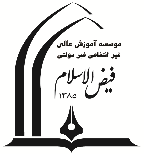 موسسه آموزش عالی فیض الاسلاممشخصات دانشجونام ونام خانوادگی دانشجو:                                                                                     رشته وگرایش تحصیلی:عنوان پایان نامه:شماره دانشجویی:                                                                                                   شماره تماس:                                                   امضاء دانشجو و تاریخ :                                   مدیرگروهبدینوسیله گواهی می شود دانشجوی فوق، کلیه دروس مورد نیاز دوره خود (اعم از اصلی و جبرانی) را باموفقیت گذرانده، همچنین پایان نامه ایشان از لحاظ تطبیق با پروپوزال و رعایت قوانین وآیین نامه های نگارش پایان نامه موسسه، مورد تایید اینجانب می باشد. لذا چنانچه از تاریخ تصویب پروپوزال 4 ماه گذشته باشد، تشکیل جلسه دفاع از پایان نامه فوق الذکر، بلامانع می باشد. ضمنا اسامی استادان راهنما، مشاور و داوان پیشنهادی به شرح زیرمی باشد:الف: نام و نام خانوادگی استاد راهنما:                                                       محل خدمت:                                          مرتبه:ب: نام و نام خانوادگی استاد مشاور:                                                         محل خدمت:                                           مرتبه: ج: نام و نام خانوادگی داور داخلی:                                                         محل خدمت:                                          مرتبه: د: نام و نام خانوادگی داور خارجی:                                                            محل خدمت:                                            مرتبه:    نام و نام خانوادگی  مدیر گروه:                                                                         امضاء وتاریخ:      تاریخ و ساعت دفاع:مکان دفاع:مدیر آموزشخانم شمسگواهی می شود برابر مقرارت و آیین نامه های آموزشی موجود، دفاع دانشجو از پایان نامه تا تاریخ................................بلامانع است.                                                                                                                                                                                              نام و نام خانوادگی:                                                                                                                                                                                              مهر، امضاء و تاریخ  امور شهریهخانم عظیمیگواهی می شود برابر مقرارت وآیین نامه های مالی موجود، دفاع دانشجو از پایان نامه تا تاریخ................................بلامانع است.                                                                                                                                                                                                نام و نام خانوادگی:                                                                                                                                                                                               مهر، امضاء وتاریخ مدیر تحصیلات تکمیلی خانم شفیعی گواهی می شود برابر مقرارت وآیین نامه های تحصیلات تکمیلی موجود، دفاع دانشجو از پایان نامه در تاریخ................................بلامانع است و ضمنا  آقای/ خانم ......................به عنوان ناظر جلسه معرفی می گردد.                                                                                                                                                                                                                                                                                                                               نام و نام خانوادگی:                                                                                                                                                                                                مهر، امضاء وتاریختوضیحات1-دانشجو ملزم است، فرم شماره(2) و برگه همانند جویی خود را که از ایرانداک دریافت نموده است به این فرم ضمیمه نماید.(درصد همانند جویی می بایست کمتراز 30 درصد باشد).2-دانشجو ملزم است درصورت چاپ مقاله مرتبط با پایان نامه، مدارک ومستندات را به این فرم ضمیمه نماید.3- دانشجو ملزم است بعد ازدریافت تاییدیه استاد راهنما، مدیر گروه، آموزش و مالی کاربرگ را به خانم شفیعی(مدیریت تحصیلات تکمیلی) تحویل دهد.